时间：2020年11月2日地点：学生会办公室主题：第二章复习主讲人：夏碎丽参加人员：陈中国、沈加村、杨春莲、夏碎丽、章建淼、王小珍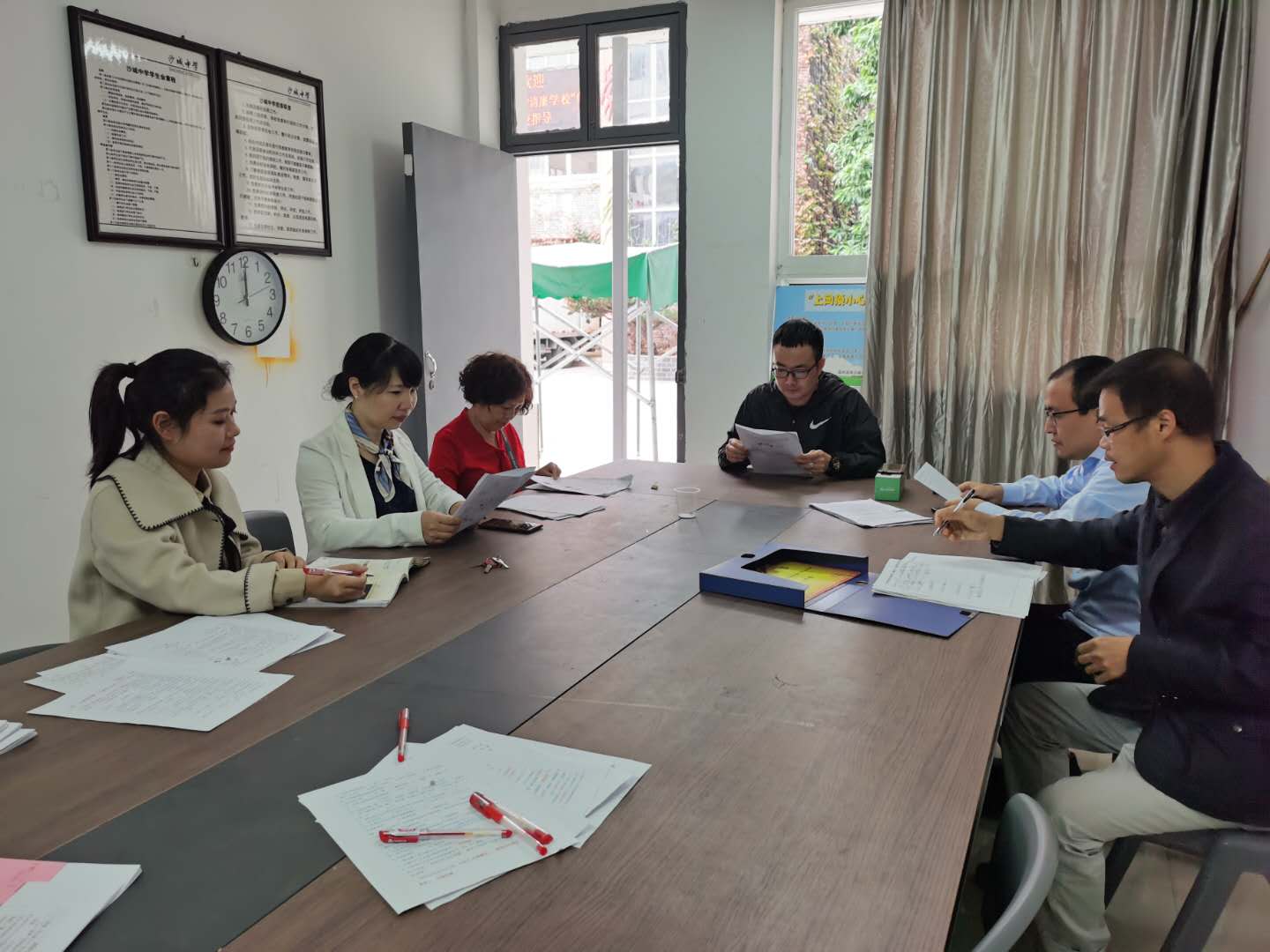 